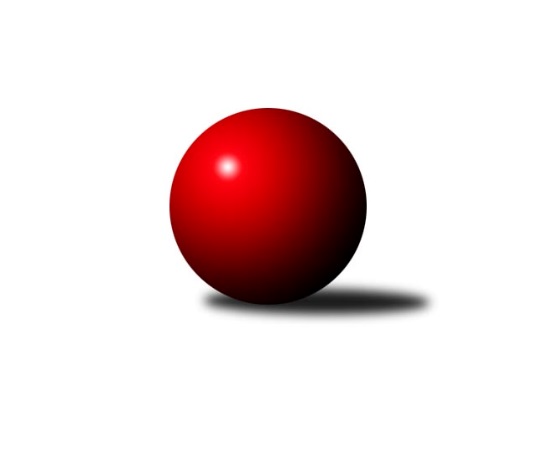 Č.7Ročník 2019/2020	20.10.2019Nejlepšího výkonu v tomto kole: 2566 dosáhlo družstvo: KK Dopravní podniky Praha AMistrovství Prahy 3 2019/2020Výsledky 7. kolaSouhrnný přehled výsledků:AC Sparta B	- VSK ČVUT Praha B	7:1	2459:2293	11.0:1.0	14.10.KK Dopravní podniky Praha A	- TJ ZENTIVA Praha 	6:2	2566:2387	9.0:3.0	14.10.TJ Astra Zahradní Město B	- KK Dopravní podniky Praha B	2:6	2336:2441	4.0:8.0	15.10.KK Slavia Praha D	- SK Rapid Praha A	3:5	2367:2390	6.0:6.0	15.10.SK Žižkov Praha D	- KK Konstruktiva Praha E	6.5:1.5	2454:2406	7.0:5.0	16.10.SK Meteor Praha D	- TJ Praga Praha B	4:4	2472:2466	6.0:6.0	17.10.Sokol Kobylisy D	- TJ Sokol Praha-Vršovice C		dohrávka		25.11.TJ Sokol Praha-Vršovice C	- SK Žižkov Praha D	6:2	2229:2083	10.0:2.0	14.10.Tabulka družstev:	1.	TJ Praga Praha B	7	6	1	0	38.0 : 18.0 	48.0 : 36.0 	 2372	13	2.	KK Dopravní podniky Praha A	7	6	0	1	37.5 : 18.5 	53.0 : 31.0 	 2429	12	3.	TJ Astra Zahradní Město B	7	5	0	2	35.0 : 21.0 	45.5 : 38.5 	 2342	10	4.	SK Rapid Praha A	7	5	0	2	30.0 : 26.0 	43.0 : 41.0 	 2332	10	5.	VSK ČVUT Praha B	7	4	1	2	34.0 : 22.0 	41.5 : 42.5 	 2443	9	6.	SK Meteor Praha D	7	4	1	2	32.0 : 24.0 	43.0 : 41.0 	 2363	9	7.	AC Sparta B	7	4	0	3	32.0 : 24.0 	49.0 : 35.0 	 2319	8	8.	KK Dopravní podniky Praha B	7	3	1	3	27.0 : 29.0 	44.0 : 40.0 	 2397	7	9.	KK Slavia Praha D	7	3	0	4	27.0 : 29.0 	47.5 : 36.5 	 2337	6	10.	TJ Sokol Praha-Vršovice C	6	2	0	4	20.0 : 28.0 	31.5 : 40.5 	 2242	4	11.	KK Konstruktiva Praha E	7	2	0	5	23.0 : 33.0 	41.0 : 43.0 	 2410	4	12.	Sokol Kobylisy D	6	1	0	5	16.0 : 32.0 	30.0 : 42.0 	 2287	2	13.	SK Žižkov Praha D	7	1	0	6	18.5 : 37.5 	29.0 : 55.0 	 2260	2	14.	TJ ZENTIVA Praha	7	0	0	7	14.0 : 42.0 	30.0 : 54.0 	 2233	0Podrobné výsledky kola:	 AC Sparta B	2459	7:1	2293	VSK ČVUT Praha B	Vít Fikejzl	 	 208 	 213 		421 	 2:0 	 415 	 	204 	 211		Martin Kočí	Miroslav Viktorin	 	 218 	 213 		431 	 2:0 	 410 	 	215 	 195		Jiří Škoda	Jiří Lankaš	 	 188 	 198 		386 	 1:1 	 391 	 	178 	 213		David Knoll	Jan Červenka	 	 176 	 187 		363 	 2:0 	 360 	 	175 	 185		Karel Kochánek	Zdeněk Cepl	 	 209 	 228 		437 	 2:0 	 377 	 	201 	 176		Tomáš Rejpal	Jiří Neumajer	 	 218 	 203 		421 	 2:0 	 340 	 	162 	 178		Jiří Tencarrozhodčí: Nejlepší výkon utkání: 437 - Zdeněk Cepl	 KK Dopravní podniky Praha A	2566	6:2	2387	TJ ZENTIVA Praha 	Jaroslav Vondrák	 	 222 	 215 		437 	 2:0 	 347 	 	176 	 171		Pavel Plíska	Jan Novák	 	 214 	 241 		455 	 2:0 	 360 	 	191 	 169		Jana Valentová	Martin Štochl	 	 203 	 216 		419 	 1:1 	 402 	 	216 	 186		Jan Bártl	Karel Hnátek st.	 	 154 	 216 		370 	 1:1 	 407 	 	193 	 214		Věra Štefanová	Jindřich Habada	 	 214 	 216 		430 	 1:1 	 443 	 	213 	 230		Miloslav Kellner	Miroslav Tomeš	 	 233 	 222 		455 	 2:0 	 428 	 	214 	 214		Lenka Krausovározhodčí: Nejlepšího výkonu v tomto utkání: 455 kuželek dosáhli: Jan Novák, Miroslav Tomeš	 TJ Astra Zahradní Město B	2336	2:6	2441	KK Dopravní podniky Praha B	Lucie Hlavatá	 	 228 	 166 		394 	 1:1 	 395 	 	197 	 198		Josef Málek	Jakub Jetmar	 	 162 	 176 		338 	 0:2 	 399 	 	186 	 213		Miroslav Málek	Tomáš Kudweis	 	 171 	 202 		373 	 0:2 	 457 	 	228 	 229		Petra Švarcová	Marek Sedlák	 	 208 	 201 		409 	 1:1 	 400 	 	193 	 207		Jiří Svozílek	Radovan Šimůnek	 	 215 	 204 		419 	 2:0 	 360 	 	188 	 172		Milan Švarc	Vojtěch Kostelecký	 	 200 	 203 		403 	 0:2 	 430 	 	214 	 216		Jindřich Málekrozhodčí: Nejlepší výkon utkání: 457 - Petra Švarcová	 KK Slavia Praha D	2367	3:5	2390	SK Rapid Praha A	Zdeněk Novák	 	 175 	 215 		390 	 1:1 	 382 	 	200 	 182		František Pudil	Jan Rabenseifner	 	 172 	 183 		355 	 0:2 	 390 	 	188 	 202		Josef Pokorný	Karel Bernat	 	 209 	 208 		417 	 2:0 	 414 	 	207 	 207		Antonín Tůma	Petr Knap	 	 182 	 190 		372 	 0.5:1.5 	 381 	 	182 	 199		Vojtěch Roubal	Tomáš Jiránek	 	 207 	 211 		418 	 2:0 	 402 	 	196 	 206		Jiří Hofman	Jan Václavík	 	 203 	 212 		415 	 0.5:1.5 	 421 	 	203 	 218		Petr Valtarozhodčí: Nejlepší výkon utkání: 421 - Petr Valta	 SK Žižkov Praha D	2454	6.5:1.5	2406	KK Konstruktiva Praha E	Václav Žďárek	 	 224 	 179 		403 	 2:0 	 370 	 	193 	 177		František Vondráček	Michal Truksa	 	 185 	 215 		400 	 1.5:0.5 	 391 	 	185 	 206		Zbyněk Lébl	Jiří Štoček	 	 186 	 212 		398 	 1:1 	 398 	 	211 	 187		Jiřina Beranová	František Brodil	 	 210 	 192 		402 	 1:1 	 401 	 	193 	 208		Stanislava Švindlová	Bohumil Strnad	 	 238 	 200 		438 	 1:1 	 392 	 	186 	 206		Petr Mašek	Martin Tožička	 	 199 	 214 		413 	 0.5:1.5 	 454 	 	240 	 214		Bohumír Musilrozhodčí: Nejlepší výkon utkání: 454 - Bohumír Musil	 SK Meteor Praha D	2472	4:4	2466	TJ Praga Praha B	Karel Mašek	 	 215 	 203 		418 	 1:1 	 422 	 	199 	 223		Ondřej Maňour	Jaroslav Novák	 	 180 	 177 		357 	 0:2 	 417 	 	221 	 196		Kryštof Maňour	Jiří Svoboda	 	 222 	 216 		438 	 2:0 	 380 	 	196 	 184		Martin Kovář	Jiří Novotný	 	 198 	 181 		379 	 0:2 	 446 	 	210 	 236		Vít Kluganost	Zdeněk Míka	 	 205 	 202 		407 	 1:1 	 413 	 	182 	 231		Petr Kšír	Jan Petráček	 	 242 	 231 		473 	 2:0 	 388 	 	185 	 203		Tomáš Smékalrozhodčí: Nejlepší výkon utkání: 473 - Jan Petráček	 TJ Sokol Praha-Vršovice C	2229	6:2	2083	SK Žižkov Praha D	Karel Wolf	 	 185 	 201 		386 	 2:0 	 356 	 	163 	 193		Michal Truksa	Ivo Vávra	 	 184 	 185 		369 	 2:0 	 335 	 	169 	 166		Jiří Štoček	Vladimír Strnad	 	 208 	 203 		411 	 2:0 	 349 	 	178 	 171		František Brodil	Jaroslav Bělohlávek	 	 182 	 148 		330 	 1:1 	 331 	 	170 	 161		Petr Štěrba	Karel Svitavský	 	 201 	 185 		386 	 2:0 	 352 	 	187 	 165		Bohumil Strnad	Jana Myšičková	 	 181 	 166 		347 	 1:1 	 360 	 	169 	 191		Martin Tožičkarozhodčí: Nejlepší výkon utkání: 411 - Vladimír StrnadPořadí jednotlivců:	jméno hráče	družstvo	celkem	plné	dorážka	chyby	poměr kuž.	Maximum	1.	Bohumír Musil 	KK Konstruktiva Praha E	447.75	309.8	138.0	5.2	4/4	(488)	2.	Martin Kočí 	VSK ČVUT Praha B	445.00	301.5	143.5	7.3	4/5	(477)	3.	Richard Glas 	VSK ČVUT Praha B	431.42	286.7	144.8	6.3	4/5	(470)	4.	David Knoll 	VSK ČVUT Praha B	429.25	295.6	133.6	5.5	4/5	(483)	5.	Jan Novák 	KK Dopravní podniky Praha A	426.73	289.3	137.4	9.2	3/3	(472)	6.	Petra Švarcová 	KK Dopravní podniky Praha B	424.25	295.4	128.9	6.5	4/4	(457)	7.	Jindřich Málek 	KK Dopravní podniky Praha B	423.31	289.3	134.1	5.6	4/4	(451)	8.	Milan Perman 	KK Konstruktiva Praha E	420.17	294.5	125.7	6.1	3/4	(449)	9.	Jaroslav Michálek 	KK Dopravní podniky Praha B	419.44	279.3	140.1	4.9	3/4	(444)	10.	Jan Petráček 	SK Meteor Praha D	416.42	289.9	126.5	8.6	3/4	(473)	11.	Miroslav Tomeš 	KK Dopravní podniky Praha A	415.42	285.4	130.0	5.8	3/3	(455)	12.	Marek Sedlák 	TJ Astra Zahradní Město B	415.00	290.6	124.4	7.3	3/3	(442)	13.	Jan Václavík 	KK Slavia Praha D	414.80	282.1	132.7	5.2	5/5	(449)	14.	Radovan Šimůnek 	TJ Astra Zahradní Město B	413.44	286.6	126.9	6.8	3/3	(431)	15.	Zbyněk Lébl 	KK Konstruktiva Praha E	413.00	295.1	117.9	8.8	4/4	(445)	16.	Martin Podhola 	SK Rapid Praha A	412.83	284.3	128.5	8.8	3/4	(429)	17.	Miroslav Bohuslav 	Sokol Kobylisy D	412.60	290.5	122.1	9.0	5/5	(433)	18.	Vít Kluganost 	TJ Praga Praha B	411.53	284.1	127.5	8.5	5/5	(448)	19.	Josef Málek 	KK Dopravní podniky Praha B	411.33	287.0	124.3	10.8	3/4	(440)	20.	Karel Wolf 	TJ Sokol Praha-Vršovice C	409.78	290.3	119.4	10.1	3/4	(446)	21.	Jaroslav Vondrák 	KK Dopravní podniky Praha A	409.67	291.8	117.8	9.0	3/3	(448)	22.	Vojtěch Kostelecký 	TJ Astra Zahradní Město B	409.50	285.6	123.9	6.9	3/3	(437)	23.	Ondřej Maňour 	TJ Praga Praha B	409.40	280.8	128.6	8.2	5/5	(451)	24.	Zdeněk Míka 	SK Meteor Praha D	409.38	288.4	120.9	8.3	4/4	(444)	25.	Miroslav Viktorin 	AC Sparta B	408.87	288.5	120.3	9.4	5/5	(438)	26.	Karel Mašek 	SK Meteor Praha D	407.63	285.7	121.9	10.5	4/4	(437)	27.	Petr Kšír 	TJ Praga Praha B	407.20	282.2	125.0	11.6	5/5	(448)	28.	Jiří Škoda 	VSK ČVUT Praha B	406.80	283.5	123.3	10.8	5/5	(438)	29.	Jiří Bílka 	Sokol Kobylisy D	405.88	283.1	122.8	9.8	4/5	(469)	30.	Miloslav Kellner 	TJ ZENTIVA Praha 	403.42	285.5	117.9	8.0	4/4	(443)	31.	Karel Myšák 	KK Slavia Praha D	401.75	270.5	131.3	8.3	4/5	(413)	32.	Zdeněk Novák 	KK Slavia Praha D	401.25	285.9	115.4	8.0	4/5	(437)	33.	Karel Hnátek  st.	KK Dopravní podniky Praha A	401.00	279.3	121.7	11.1	3/3	(435)	34.	Petr Valta 	SK Rapid Praha A	400.00	275.6	124.4	7.8	3/4	(445)	35.	Lenka Špačková 	SK Žižkov Praha D	398.00	279.0	119.0	9.5	3/4	(436)	36.	Stanislava Švindlová 	KK Konstruktiva Praha E	397.78	288.7	109.1	13.0	3/4	(420)	37.	Jan Bártl 	TJ ZENTIVA Praha 	397.50	282.7	114.8	8.7	4/4	(442)	38.	Lenka Krausová 	TJ ZENTIVA Praha 	397.44	284.0	113.4	11.6	4/4	(428)	39.	Jiří Novotný 	SK Meteor Praha D	397.38	286.2	111.2	7.8	4/4	(419)	40.	Vít Fikejzl 	AC Sparta B	396.67	284.8	111.8	11.8	4/5	(438)	41.	Jiří Svoboda 	SK Meteor Praha D	396.56	287.9	108.7	11.0	4/4	(438)	42.	Jindřich Habada 	KK Dopravní podniky Praha A	396.33	277.0	119.3	9.3	3/3	(430)	43.	Jiří Hofman 	SK Rapid Praha A	394.50	278.6	115.9	7.3	4/4	(406)	44.	Miroslav Málek 	KK Dopravní podniky Praha B	393.38	286.2	107.2	12.9	4/4	(419)	45.	Bohumil Strnad 	SK Žižkov Praha D	392.67	276.3	116.3	10.8	3/4	(438)	46.	Jiří Neumajer 	AC Sparta B	391.60	281.5	110.1	11.5	5/5	(440)	47.	Martin Kovář 	TJ Praga Praha B	391.42	275.4	116.0	9.6	4/5	(427)	48.	Lucie Hlavatá 	TJ Astra Zahradní Město B	390.58	282.4	108.2	11.9	2/3	(447)	49.	Kryštof Maňour 	TJ Praga Praha B	389.00	273.3	115.7	9.6	5/5	(432)	50.	Karel Bernat 	KK Slavia Praha D	388.87	276.1	112.7	12.1	5/5	(417)	51.	Antonín Tůma 	SK Rapid Praha A	388.17	282.3	105.8	10.9	3/4	(438)	52.	Martin Štochl 	KK Dopravní podniky Praha A	387.87	281.0	106.9	11.4	3/3	(424)	53.	Petr Peřina 	TJ Astra Zahradní Město B	385.33	270.3	115.0	10.0	3/3	(393)	54.	Martin Tožička 	SK Žižkov Praha D	385.25	275.4	109.9	10.1	4/4	(430)	55.	Jiří Tencar 	VSK ČVUT Praha B	384.25	271.0	113.3	10.8	4/5	(455)	56.	Milan Švarc 	KK Dopravní podniky Praha B	382.75	280.5	102.3	14.9	3/4	(407)	57.	Jana Cermanová 	Sokol Kobylisy D	381.50	272.7	108.8	12.2	5/5	(425)	58.	Jiří Štoček 	SK Žižkov Praha D	381.42	273.7	107.8	11.1	4/4	(456)	59.	Karel Kochánek 	VSK ČVUT Praha B	381.25	283.0	98.3	13.8	4/5	(399)	60.	František Pudil 	SK Rapid Praha A	380.13	273.5	106.6	11.9	4/4	(454)	61.	Vladimír Strnad 	TJ Sokol Praha-Vršovice C	379.67	285.4	94.3	10.1	4/4	(424)	62.	Petr Štěrba 	SK Žižkov Praha D	379.50	286.7	92.8	18.2	3/4	(444)	63.	Jiřina Beranová 	KK Konstruktiva Praha E	379.13	276.1	103.0	15.1	4/4	(398)	64.	Tomáš Kudweis 	TJ Astra Zahradní Město B	378.88	277.9	101.0	15.6	2/3	(440)	65.	Jan Vácha 	AC Sparta B	377.30	269.5	107.8	10.4	5/5	(412)	66.	Zdeněk Cepl 	AC Sparta B	374.00	273.5	100.5	14.0	5/5	(437)	67.	Karel Svitavský 	TJ Sokol Praha-Vršovice C	373.89	274.6	99.3	10.4	3/4	(400)	68.	Tomáš Rejpal 	VSK ČVUT Praha B	372.50	274.5	98.0	13.8	4/5	(405)	69.	Jan Rabenseifner 	KK Slavia Praha D	370.40	261.9	108.5	11.0	5/5	(407)	70.	Markéta Březinová 	Sokol Kobylisy D	369.60	265.7	103.9	13.3	5/5	(387)	71.	Miroslava Kmentová 	Sokol Kobylisy D	369.00	264.3	104.8	12.3	4/5	(403)	72.	Věra Štefanová 	TJ ZENTIVA Praha 	368.50	277.4	91.1	14.4	4/4	(409)	73.	Václav Žďárek 	SK Žižkov Praha D	368.33	275.2	93.2	15.0	3/4	(403)	74.	Jana Myšičková 	TJ Sokol Praha-Vršovice C	367.08	257.5	109.6	11.0	4/4	(400)	75.	Ivo Vávra 	TJ Sokol Praha-Vršovice C	360.83	269.0	91.8	18.5	3/4	(378)	76.	Jiří Svozílek 	KK Dopravní podniky Praha B	360.75	268.2	92.6	17.5	4/4	(446)	77.	Vojtěch Roubal 	SK Rapid Praha A	359.38	261.5	97.9	14.8	4/4	(420)	78.	Jana Valentová 	TJ ZENTIVA Praha 	358.58	266.2	92.4	15.9	4/4	(387)	79.	František Brodil 	SK Žižkov Praha D	357.92	257.8	100.2	12.3	3/4	(402)	80.	Jakub Jetmar 	TJ Astra Zahradní Město B	353.33	267.0	86.3	13.5	2/3	(404)	81.	Jiří Třešňák 	SK Meteor Praha D	352.67	256.7	96.0	14.7	3/4	(373)	82.	Ladislav Holeček 	TJ ZENTIVA Praha 	352.22	256.6	95.7	18.2	3/4	(371)	83.	Martin Kozdera 	TJ Astra Zahradní Město B	345.17	262.3	82.8	18.3	3/3	(383)	84.	Jaromír Deák 	Sokol Kobylisy D	338.00	245.8	92.3	13.3	4/5	(353)	85.	Jaroslav Bělohlávek 	TJ Sokol Praha-Vršovice C	337.17	247.5	89.7	13.3	3/4	(379)		Josef Kašpar 	TJ Praga Praha B	461.00	311.0	150.0	4.0	1/5	(461)		Luboš Kocmich 	VSK ČVUT Praha B	439.50	294.5	145.0	2.0	2/5	(463)		Stanislav Durchánek 	VSK ČVUT Praha B	417.00	291.5	125.5	3.5	2/5	(421)		Deno Klos 	KK Dopravní podniky Praha A	417.00	306.5	110.5	14.5	1/3	(418)		Luboš Kučera 	TJ Sokol Praha-Vršovice C	409.00	287.0	122.0	11.0	1/4	(409)		Josef Pokorný 	SK Rapid Praha A	400.25	275.6	124.6	8.9	2/4	(448)		Pavel Mach 	SK Rapid Praha A	400.00	285.0	115.0	7.0	1/4	(400)		Petr Švenda 	SK Rapid Praha A	396.00	269.0	127.0	10.0	1/4	(396)		Vlastimil Chlumský 	KK Konstruktiva Praha E	395.75	292.8	103.0	12.3	2/4	(399)		Tomáš Jiránek 	KK Slavia Praha D	394.11	276.2	117.9	8.7	3/5	(418)		Petr Mašek 	KK Konstruktiva Praha E	392.00	290.0	102.0	9.0	1/4	(392)		František Stibor 	Sokol Kobylisy D	389.33	281.3	108.0	12.7	3/5	(428)		Petr Knap 	KK Slavia Praha D	389.22	278.0	111.2	10.0	3/5	(435)		Kamila Svobodová 	AC Sparta B	385.67	272.0	113.7	11.7	3/5	(429)		Miroslav Kettner 	TJ Sokol Praha-Vršovice C	384.50	256.0	128.5	8.0	2/4	(411)		Antonín Švarc 	KK Dopravní podniky Praha A	380.00	250.0	130.0	5.0	1/3	(380)		Lubomír Čech 	SK Žižkov Praha D	379.75	269.3	110.5	12.0	2/4	(405)		Jan Červenka 	AC Sparta B	377.33	276.0	101.3	15.7	3/5	(391)		Michal Truksa 	SK Žižkov Praha D	376.33	259.5	116.8	10.5	2/4	(400)		Lukáš Pelánek 	TJ Sokol Praha-Vršovice C	375.00	264.5	110.5	11.5	2/4	(405)		František Vondráček 	KK Konstruktiva Praha E	373.83	282.0	91.8	15.3	2/4	(386)		Lukáš Jirsa 	TJ Praga Praha B	373.50	273.0	100.5	15.5	1/5	(383)		Jiří Lankaš 	AC Sparta B	371.25	267.0	104.3	9.5	2/5	(386)		Tomáš Smékal 	TJ Praga Praha B	370.17	267.8	102.3	15.8	3/5	(388)		Jaroslav Novák 	SK Meteor Praha D	368.25	273.8	94.5	13.5	2/4	(378)		Jiří Vilímovský 	TJ Sokol Praha-Vršovice C	356.00	243.0	113.0	11.0	1/4	(356)		Bohumil Plášil 	KK Dopravní podniky Praha A	349.00	258.0	91.0	18.0	1/3	(349)		Pavel Plíska 	TJ ZENTIVA Praha 	347.00	234.0	113.0	14.0	1/4	(347)		Ladislav Kroužel 	Sokol Kobylisy D	347.00	269.0	78.0	13.0	1/5	(347)		Richard Stojan 	VSK ČVUT Praha B	346.00	248.0	98.0	11.0	1/5	(346)		Eliška Fialová 	TJ ZENTIVA Praha 	344.33	263.7	80.7	21.3	1/4	(351)		Vladimír Kněžek 	KK Slavia Praha D	336.00	243.3	92.7	18.0	3/5	(349)		Pavel Jakl 	TJ Praga Praha B	327.50	245.5	82.0	19.5	2/5	(345)		Marie Málková 	KK Dopravní podniky Praha B	294.00	217.0	77.0	21.0	1/4	(294)Sportovně technické informace:Starty náhradníků:registrační číslo	jméno a příjmení 	datum startu 	družstvo	číslo startu13363	Jiří Lankaš	14.10.2019	AC Sparta B	3x25113	Jan Červenka	14.10.2019	AC Sparta B	3x
Hráči dopsaní na soupisku:registrační číslo	jméno a příjmení 	datum startu 	družstvo	25132	Pavel Plíska	14.10.2019	TJ ZENTIVA Praha 	Program dalšího kola:8. kolo21.10.2019	po	17:30	SK Rapid Praha A - AC Sparta B	21.10.2019	po	17:30	KK Dopravní podniky Praha B - KK Dopravní podniky Praha A	22.10.2019	út	17:30	TJ ZENTIVA Praha  - SK Žižkov Praha D	24.10.2019	čt	17:00	SK Meteor Praha D - TJ Astra Zahradní Město B	24.10.2019	čt	17:30	VSK ČVUT Praha B - Sokol Kobylisy D	24.10.2019	čt	17:30	KK Konstruktiva Praha E - KK Slavia Praha D	24.10.2019	čt	18:00	TJ Praga Praha B - TJ Sokol Praha-Vršovice C	Nejlepší šestka kola - absolutněNejlepší šestka kola - absolutněNejlepší šestka kola - absolutněNejlepší šestka kola - absolutněNejlepší šestka kola - dle průměru kuželenNejlepší šestka kola - dle průměru kuželenNejlepší šestka kola - dle průměru kuželenNejlepší šestka kola - dle průměru kuželenNejlepší šestka kola - dle průměru kuželenPočetJménoNázev týmuVýkonPočetJménoNázev týmuPrůměr (%)Výkon1xJan PetráčekMeteor D4731xJan PetráčekMeteor D117.134732xPetra ŠvarcováDP B4571xJana CermanováKobylisy D115.594235xJan NovákDP Praha A4552xPetra ŠvarcováDP B113.014572xMiroslav TomešDP Praha A4555xBohumír MusilKonstruktiva E110.894544xBohumír MusilKonstruktiva E4544xJan NovákDP Praha A110.844552xVít KluganostPraga Praha B4462xMiroslav TomešDP Praha A110.84455